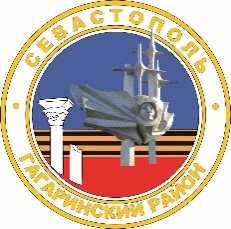 МЕСТНАЯ АДМИНИСТРАЦИЯ  ВНУТРИГОРОДСКОГО МУНИЦИПАЛЬНОГО ОБРАЗОВАНИЯГОРОДА СЕВАСТОПОЛЯ ГАГАРИНСКИЙ МУНИЦИПАЛЬНЫЙ ОКРУГПОСТАНОВЛЕНИЕ«24» мая 2023 г.								№ 31 - ПМАО присвоении спортивных разрядов «третий спортивный разряд» и «второй спортивный разряд»	В соответствии с Законами города Севастополя от 20 июля 2007 г.                      № 166-ЗС «О физической культуре и спорте в городе Севастополе»,                                от 30 декабря 2014 г. № 102-ЗС «О местном самоуправлении в городе Севастополе», в связи с выполнением норм, требований и условий Положения о Единой всероссийской спортивной классификации, утвержденного приказом Министерства спорта Российской Федерации от 20 февраля 2017 г. № 108, постановлением местной администрации внутригородского муниципального образования города Севастополя Гагаринский муниципальный округ от 18.10.2021 г. № 53-ПМА «Об утверждении «Положения о комиссии местной администрации внутригородского муниципального образования города Севастополя Гагаринский муниципальный округ по присвоению спортивных разрядов «второй спортивный разряд» и «третий спортивный разряд» и квалификационных категорий спортивных судей «спортивный судья третьей категории» и «спортивный судья второй категории», на основании представленных документов, руководствуясь протоколом «Комиссии местной администрации внутригородского муниципального образования города Севастополя Гагаринский муниципальный округ по присвоению спортивных разрядов «второй спортивный разряд» и «третий спортивный разряд» и квалификационных категорий спортивных судей «спортивный судья третьей категории» и «спортивный судья второй категории»» от 23 мая 2023 г.                 № 13, местная администрация внутригородского муниципального образования города Севастополя Гагаринский муниципальный округ постановляет:Присвоить следующие спортивные разряды:«Второй спортивный разряд» по видам спорта согласно приложению № 1 к настоящему постановлению.«Третий спортивный разряд» по видам спорта согласно приложению № 2 к настоящему постановлению.2. Настоящее постановление вступает в силу с момента его официального обнародования.3. Контроль за выполнением настоящего постановления возложить на первого заместителя Главы местной администрации внутригородского муниципального образования города Севастополя Гагаринский муниципальный округ (Ю.В. Иванченко).Глава внутригородского муниципального образования,исполняющий полномочия председателя Совета,Глава местной администрации						А.Ю. ЯрусовПриложение № 1 к постановлениюместной администрациивнутригородского муниципальногообразования города СевастополяГагаринский муниципальный округ от «24» мая 2023 года № 31-ПМАСписок спортсменов, которым присвоен «Второй спортивный разряд» по видам спортаГлава внутригородского муниципального образования,исполняющий полномочия председателя Совета,Глава местной администрации						А.Ю. ЯрусовПриложение № 2 к постановлениюместной администрациивнутригородского муниципальногообразования города СевастополяГагаринский муниципальный округ от «24» мая 2023 года № 31-ПМАСписок спортсменов, которым присвоен «Третий спортивный разряд» по видам спортаГлава внутригородского муниципального образования,исполняющий полномочия председателя Совета,Глава местной администрации						А.Ю. Ярусов№ п/п№ п/пФамилия, Имя, ОтчествоВид спортаГод рожденияТренеры, подготовившие спортсмен (не менее 2-х лет)1Седавных Артем ВикторовичСедавных Артем Викторовичплавание09.01.2010Зябкин Леонид Борисович2Арбузов Егор СергеевичАрбузов Егор Сергеевичплавание08.10.2009Круглова Евгения Александровна3Родин Данила АлександровичРодин Данила Александровичплавание27.03.2010Зябкин Леонид Борисович4Бабенко Арина АлексеевнаБабенко Арина Алексеевнаакробатический рок-н-ролл06.06.2010Шепелева Валерия Витальевна5Аршинова Мария АндреевнаАршинова Мария Андреевнаакробатический рок-н-ролл13.06.2010Шепелева Валерия Витальевна6Готовцева Владислава АндреевнаГотовцева Владислава Андреевнаакробатический рок-н-ролл11.04.2012Шепелева Валерия Витальевна7Горшкова Ярослава АлександровнаГоршкова Ярослава Александровнаакробатический рок-н-ролл14.08.2011Шепелева Валерия Витальевна8Шишов Михаил АлексеевичШишов Михаил Алексеевичтанцевальный спорт03.06.2013Базарный Александр Алексеевич9Тумеркин Денис ЗагидулловичТумеркин Денис Загидулловичджиу-джитсу04.07.1979Чайка Александр АндреевичМарченко Ольга Петровна10Смирнов Сергей АлександровичСмирнов Сергей Александровичджиу-джитсу22.05.1984Чайка Александр АндреевичМарченко Ольга Петровна11Василевская Марина-Фредерика РомановнаВасилевская Марина-Фредерика Романовнаджиу-джитсу29.07.2005Чайка Александр АндреевичМарченко Ольга Петровна№ п/пФамилия, Имя, ОтчествоВид спортаГод рожденияТренеры, подготовившие спортсмен (не менее 2-х лет)1 Ирхина Ангелина Евгеньевнаакробатический рок-н-ролл22.07.2014Козакова Наталья Анатольевна2Примак Таисия Сергеевнаакробатический рок-н-ролл20.11.2014Козакова Наталья Анатольевна3Попова Ксения Александровнаакробатический рок-н-ролл22.12.2014Козакова Наталья Анатольевна4Левенец Полина Александровнаакробатический рок-н-ролл29.12.2015Козакова Наталья Анатольевна5Семенюта София Александровнаакробатический рок-н-ролл31.12.2014Козакова Наталья Анатольевна6Ткаченко Таисия Александровнаакробатический рок-н-ролл22.04.2014Козакова Наталья Анатольевна7Рудь Мария Александровнаакробатический рок-н-ролл18.05.2014Козакова Наталья Анатольевна8Постриган Дарья Юрьевнаакробатический рок-н-ролл25.05.2015Козакова Наталья Анатольевна9Усиченко Екатерина Сергеевнаакробатический рок-н-ролл06.07.2013Козакова Наталья Анатольевна10Усиченко Елизавета Сергеевнаакробатический рок-н-ролл12.08.2015Козакова Наталья Анатольевна11Парафейник Мирослава Андреевнаакробатический рок-н-ролл05.02.2013Козакова Наталья Анатольевна12Романова Арина Дмитриевнаакробатический рок-н-ролл07.03.2014Козакова Наталья Анатольевна13Мерзлова Ирина Алексеевнаакробатический рок-н-ролл18.12.2014Козакова Наталья Анатольевна14Шапошников Роман Дмитриевичплавание28.10.2010Круглова Евгения Александровна15Рясный Андрей Витальевичплавание06.03.2012Хисамова Екатерина Александровна16Переверзова Александра Павловнаплавание20.05.2012Хисамова Екатерина Александровна17Шевчук Милана Александровнаплавание10.11.2012Хисамова Екатерина Александровна18Трофименко Марьяна Андреевнаплавание11.03.2012Хисамова Екатерина Александровна19Небольсин Алексей Георгиевичплавание01.12.2009Зябкин Леонид Борисович20Макаров Николай Юрьевичплавание15.06.2011Иванова Ольга Борисовна21Парамонов Артем Денисовичтанцевальный спорт20.11.2013Базарный Александр Алексеевич22Хорошавин Владимир Алексеевичтанцевальный спорт01.04.1990Базарный Александр Алексеевич23Колосов Олег Александровичтанцевальный спорт14.01.2001Базарный Александр Алексеевич24Сорокин Ян Николаевичтанцевальный спорт11.10.1992Базарный Александр Алексеевич25Прокопенко Богдан Вадимовичтанцевальный спорт16.04.1998Базарный Александр Алексеевич26Соловьев Евгений Алексеевичджиу-джитсу19.10.2007Чайка Александр АндреевичМарченко Ольга Петровна27Близниченко Мария Юрьевнаэстетическая гимнастика29.10.2012Кудряшова Елена Рашитовна28Гринцевич Александра Алексеевнаэстетическая гимнастика06.05.2011Кудряшова Елена Рашитовна29Данковцева Елизавета Алексеевнаэстетическая гимнастика18.08.2012Кудряшова Елена Рашитовна30Диденко Лидия Святославовнаэстетическая гимнастика06.03.2012Кудряшова Елена Рашитовна31Дюдюн Маргарита Владленовнаэстетическая гимнастика18.03.2012Кудряшова Елена Рашитовна32Клиндюк Екатерина Дмитриевнаэстетическая гимнастика28.11.2012Кудряшова Елена Рашитовна33Кобелева Мира Сергеевнаэстетическая гимнастика23.02.2012Кудряшова Елена Рашитовна34Прочухан Ирина Алексеевнаэстетическая гимнастика17.08.2012Кудряшова Елена Рашитовна35Савина Кира Владимировнаэстетическая гимнастика10.09.2012Кудряшова Елена Рашитовна36Секереш Анастасия Ивановнаэстетическая гимнастика07.06.2012Кудряшова Елена Рашитовна37Контарева Полина Дмитриевнаэстетическая гимнастика13.04.2012Денисенко Анна Леонидовна38Рудыка Милана Максимовнаэстетическая гимнастика20.12.2011Денисенко Анна Леонидовна39Челан Анастасия Алексеевнаэстетическая гимнастика27.06.2012Денисенко Анна Леонидовна40Челан Полина Алексеевнаэстетическая гимнастика27.06.2012Денисенко Анна Леонидовна41Филиппова Полина Вадимовнаэстетическая гимнастика30.01.2013Денисенко Анна Леонидовна42Усова Екатерина Дмитриевнаэстетическая гимнастика20.02.2012Денисенко Анна Леонидовна43Трощина Елизавета Андреевнаэстетическая гимнастика23.09.2012Денисенко Анна Леонидовна44Панив Кира Леонидовнаэстетическая гимнастика29.06.2012Денисенко Анна Леонидовна45Раскевич Екатерина Борисовнаэстетическая гимнастика07.02.2012Денисенко Анна Леонидовна46Двойцына Екатерина Павловнаэстетическая гимнастика11.05.2012Федорова Светлана Ивановна47Лойко Ксения Андреевнаэстетическая гимнастика10.04.2012Федорова Светлана Ивановна48Понякина Варвара Вадимовнаэстетическая гимнастика02.10.2012Федорова Светлана Ивановна49Терещенко Антонина Анатольевнаэстетическая гимнастика09.05.2012Федорова Светлана Ивановна50Тюльпинова Каталина Олеговнаэстетическая гимнастика25.07.2012Федорова Светлана Ивановна51Увенкова Дарья Ивановнаэстетическая гимнастика07.01.2013Федорова Светлана Ивановна52Штефэникэ Варвара Андреевнаэстетическая гимнастика13.10.2011Козакова Наталья Анатольевна53Михайлова Елизавета Алексеевнаэстетическая гимнастика06.05.2010Денисенко Анна Леонидовна